FACTSHEET						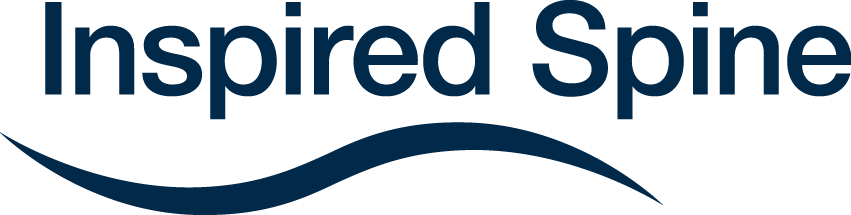 Oblique Lateral Lumbar Interbody Fusion (ollif)What is OLLIF?OLLIF is a new advanced Minimally Invasive Surgery (MIS) for spinal conditions.  It has been shown to be safer, faster, more effective and far less traumatic for patients than any other lumbar fusion procedure. In fact, OLLIF can routinely be performed as outpatient surgery.Spine surgeries have long been associated with large incisions, substantial blood loss and post-surgical pain, long hospital stays and slow recovery.  Fortunately, advancements in technology and medicine have enabled leading healthcare companies, such as Inspired Spine, to offer minimally invasive spine surgery procedures that alleviate pain, minimize risks, speed recovery and improve the overall patient experience.What conditions does OLLIF treat?An OLLIF treats many of the spinal conditions that cause chronic low back pain, including:• Degenerative disc disease• Herniated discs• Adult degenerative Scoliosis• Spinal stenosis• Spondylolisthesis OLLIF can be performed on many patients previously considered too risky for surgery due to advanced age, excess weight, or severe deformity. Which means, many patients previously consigned to a lifetime of pain or narcotic use, may find relief through surgery. How is the OLLIF performed?The diseased disc is removed through a small portal or “keyhole”– smaller than a dime – that protects the skin, muscles and nerves. The disc is replaced with a bone graft and an implant that maintains the spacing of the vertebrae until the fusion of the bone mass joins the two vertebrae together.How is OLLIF Different from Other Spinal Fusion Techniques?In traditional open spinal fusion surgeries, muscles and soft tissue are stripped, leading to blood loss and long recovery times.  In a retrospective case study of 124 patients who received OLLIF surgery vs transformational lumbar interbody fusion (TLIF) surgery, OLLIF resulted in 42 % less time in surgery, 80% less loss of blood, and 58% decrease in patient hospital stay.  Equally important, using the OLLIF procedure results in significant health care cost savings due to reduced use of surgical operating room time and patient hospitalization.   Abbasi, H., & Murphy, C. M. (2015). Economic Performance of Oblique Lateral Lumbar Interbody Fusion (OLLIF) with a Focus on Hospital Throughput Efficiency. Cureus, 7(7), e292. http://doi.org/10.7759/cureus.292OLLIFTLIFMean Surgery Time63 mins135 minsBlood loss34 ml355 mlLength of Hospital Stay2.6 days4.2 daysSurgical expense$5,253$11,264Inpatient costs$5,712$9,271